　　トレーシングレポート（服薬情報提供書）《広島県版》　Ver.2　　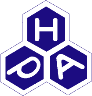 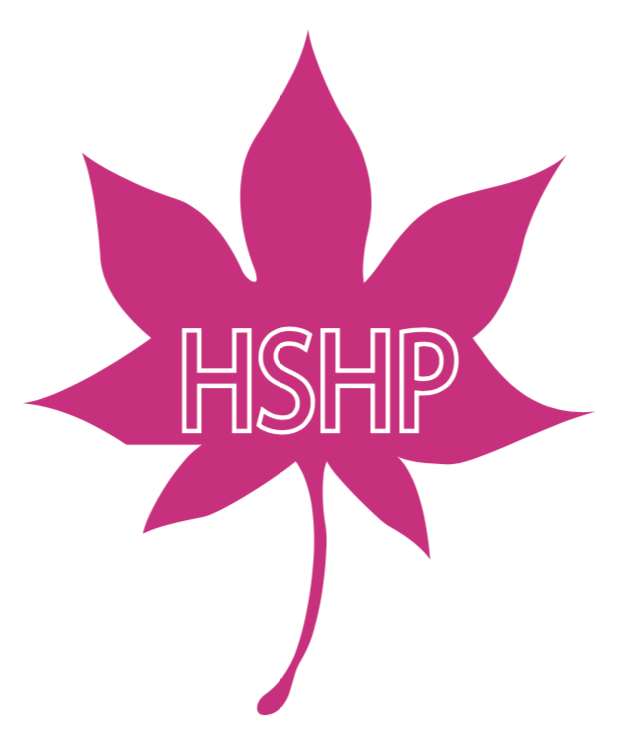 　　　　　　　　　　　　　　　　　御中                           報告日：　    　年　　月　　日添付資料　□無　□有（　　　枚：この用紙を含む）処方箋に基づき調剤を行い、薬剤を交付いたしました。服薬情報について下記の通りご報告いたします。　　　　　　　　　　　　　　　　　　　　　　　　　　　処方医　　　　　　　　　　　　　科　　　　　　　　　　　　　　　　先生保険薬局　名称（所在地・電話番号・FAX番号）薬剤師名：　　　　　　　　　　　　　　　患者番号：患者氏名：生年月日：　　　　年　　　月　　　日　　　　　　　　　　　　　　　保険薬局　名称（所在地・電話番号・FAX番号）薬剤師名：　　　　　　　　　　　　　　　この情報を伝えることに対して患者の同意を、  □得た□得ておりませんが、治療上重要だと思われますのでご報告いたします。この情報を伝えることに対して患者の同意を、  □得た□得ておりませんが、治療上重要だと思われますのでご報告いたします。処方箋発行日：　　　年　　　月　　日処方箋発行日：　　　年　　　月　　日調剤日：　　　　年　　　月　　　日報告内容□薬剤継続の必要性について（ポリファーマシー等） 　　□服薬状況□リフィル処方箋　　　　  □副作用（重篤でないもの） □他院処方（重複、相互作用）□抗がん剤（ □経　口、　 □注　射 ）　　　　 　　   □オピオイド□手　　技（ □自己注射、 □吸入薬、 □その他 ）　   □その他（　　　　　　　　　   　)□薬剤継続の必要性について（ポリファーマシー等） 　　□服薬状況□リフィル処方箋　　　　  □副作用（重篤でないもの） □他院処方（重複、相互作用）□抗がん剤（ □経　口、　 □注　射 ）　　　　 　　   □オピオイド□手　　技（ □自己注射、 □吸入薬、 □その他 ）　   □その他（　　　　　　　　　   　)報告内容情報提供・提案事項情報提供・提案事項報告内容残薬について（複数回答可） 薬品名（　　　　　　　　　　）　《理由》□飲み忘れ　□重複　□自己判断　□その他(　　　　　　　) 　薬品名（　　　　　　　　　　）　《理由》□飲み忘れ　□重複　□自己判断　□その他(　　　　　　　) 　薬品名（　　　　　　　　　　）　《理由》□飲み忘れ　□重複　□自己判断　□その他(　　　　　　　)残薬を回避するための対応□適切な服薬に向けて、意義や重要性について指導しました。□その他(　　　　　　　　　　　　　　　　　　　　　　　　　　　　　　　　　　　　　　　　　　　) 残薬について（複数回答可） 薬品名（　　　　　　　　　　）　《理由》□飲み忘れ　□重複　□自己判断　□その他(　　　　　　　) 　薬品名（　　　　　　　　　　）　《理由》□飲み忘れ　□重複　□自己判断　□その他(　　　　　　　) 　薬品名（　　　　　　　　　　）　《理由》□飲み忘れ　□重複　□自己判断　□その他(　　　　　　　)残薬を回避するための対応□適切な服薬に向けて、意義や重要性について指導しました。□その他(　　　　　　　　　　　　　　　　　　　　　　　　　　　　　　　　　　　　　　　　　　　) 病院への情報提供依頼(患者の同意有の時のみ)□検査値　□病名　□プロトコール　□その他(　　　　　　　　　　　　　　　　　　　　　　　　　　　　　　)《医療機関記入欄》 情報提供ありがとうございます。□報告内容を確認し、処方医へ報告しました。□次回より提案に沿った内容に変更します。□提案の意図は理解しました。次回診察時に検討いたします。 □その他医療機関名：寺岡記念病院                ＦＡＸ番号：0847-52-3162　返信日：　　　　年　　　月　　　日　　　記  入  者：　　　　　　　　　　